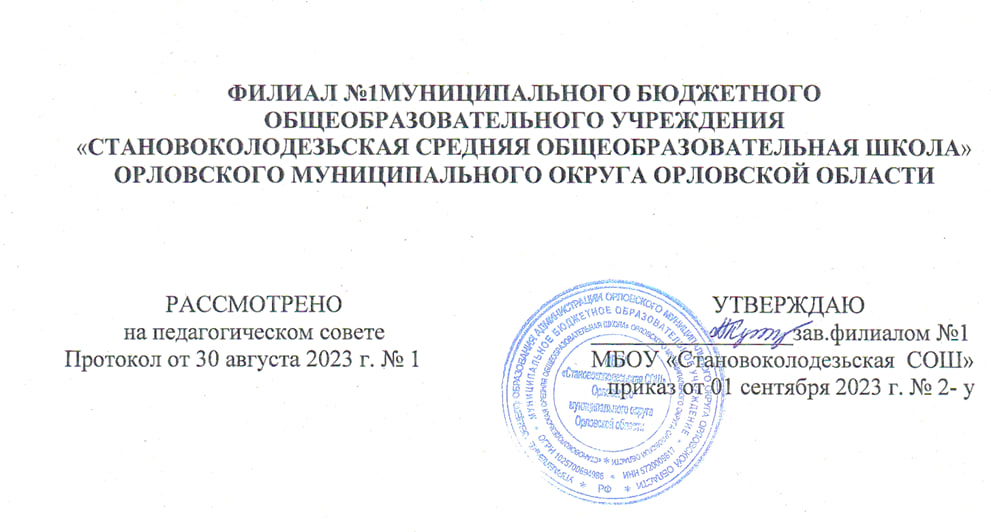 С. Калинино 2023Пояснительная запискаПрограмма курса внеурочной деятельности для второго класса «Функциональная грамотность» разработана в соответствии с требованиями Федерального государственного образовательного стандарта начального общего образования, требованиями к основной образовательной программе начального общего образования.Программа «Функциональная грамотность» учитывает возрастные, общеучебные и психологические особенности младшего школьника.Цель программы: создание условий для развития функциональной грамотности.Целью изучения блока «Читательская грамотность» является развитие способности учащихся к осмыслению письменных текстов и рефлексии на них, использования их содержания для достижения собственных целей, развития знаний и возможностей для активного участия в жизни общества. Оценивается не техника чтения и буквальное понимание текста, а понимание и рефлексия на текст, использование прочитанного для осуществления жизненных целей.Целью изучения блока «Математическая грамотность» является формирование у обучающихся способности определять и понимать роль математики в мире, в котором они живут, высказывать хорошо обоснованные математические суждения и использовать математику так, чтобы удовлетворять в настоящем и будущем потребности, присущие созидательному, заинтересованному и мыслящему гражданину.Целью изучения блока «Финансовая грамотность» является развитие экономического образа мышления, воспитание ответственности и нравственного поведения в области экономических отношений в семье, формирование опыта применения полученных знаний и умений для решения элементарных вопросов в области экономики семьи.Целью изучения блока «Естественно-научная грамотность» является формирование у обучающихся способности использовать естественно-научные знания для выделения в реальных ситуациях проблем, которые могут быть исследованы и решены с помощью научных методов, для получения выводов, основанных на наблюдениях и экспериментах. Эти выводы необходимы для понимания окружающего мира и тех изменений, которые вносит в него деятельность человека, а также для принятия соответствующих решений.Программа курса внеурочной деятельности «Функциональная грамотность» предназначена для реализации во 2 а классе начальной школы и рассчитана на 34 часа (при 1 часе в неделю).Для повышения мотивации изучения курса и с учетом возрастных особенностей второклассников для занятий используются сюжеты художественных и научно-познавательных текстов.Содержание программыЧитательская грамотность (1, 5, 9, 13, 17, 21, 25, 29, 33 занятия): понятия «художественный» и «научно-познавательный»; жанровое сходство и различия художественных и научно-познавательных текстов; составление характеристики героев прочитанных произведений; деление текстов на части, составление плана; ответы по содержанию прочитанных произведений, эмоциональная и личностная оценка прочитанного;Математическая грамотность (2, 6, 10, 14, 18, 22, 26, 30,34 занятия): нахождение значений математических выражений в пределах 100, составление числовых выражений и нахождение их значений. Состав чисел первого и второго десятка, задание на нахождение суммы; задачи на нахождение части числа, задачи на увеличение и уменьшение числа на несколько единиц, чтение и заполнение таблиц, столбчатых диаграмм, календарь, логические задачи, ложные и истинные высказывания, построение геометрических фигур, нахождение длины ломаной, диаметр окружности, периметр треугольника.Финансовая грамотность (3, 7, 11, 15, 19, 23, 27, 31 занятия): деньги, аверс и реверс монеты, кредиты, вклады, банковская карта, правила безопасного использования банковских карт, фальшивые и повреждённые деньги, средства защиты российских банкнот, валюта.Естественно-научная грамотность (4, 8, 12, 16, 20, 24, 28, 32 занятия): наблюдения и простейшие эксперименты с яблоком, овощами, мёдом, лесной землей, песком, глиной. Состав почвы, перегной. Состав и свойства древесины. Названия овощей, выделение среди овощей корнеплодов. Названия частей растений, виды корней, свойства корней. Представление о позвоночных животных.Планируемые результаты освоения курсаПрограмма обеспечивает достижение второклассниками следующих личностных, метапредметных результатов.Личностные результаты изучения курса:– осознавать себя как члена семьи, общества и государства: участие в обсуждении финансовых проблем семьи, принятии решений о семейном бюджете;– овладевать начальными навыками адаптации в мире финансовых отношений: сопоставление доходов и расходов, простые вычисления в области семейных финансов;– осознавать личную ответственность за свои поступки;– уметь сотрудничать со взрослыми и сверстниками в разных игровых и реальных ситуациях.Метапредметные результаты изучения курса:Познавательные:– осваивать способы решения проблем творческого и поискового характера: работа над проектами и исследования;– использовать различные способы поиска, сбора, обработки, анализа и представления информации;– овладевать логическими действиями сравнения, обобщения, классификации, установления аналогий и причинно-следственных связей, построения рассуждений, отнесения к известным понятиям;– использовать знаково-символические средства, в том числе моделирование;– ориентироваться в своей системе знаний: отличать новое от уже известного;– делать предварительный отбор источников информации: ориентироваться в потоке информации;– добывать новые знания: находить ответы на вопросы, используя учебные пособия, свой жизненный опыт и информацию, полученную от окружающих;– перерабатывать полученную информацию: сравнивать и группировать объекты;– преобразовывать информацию из одной формы в другую.Регулятивные:– проявлять познавательную и творческую инициативу;– принимать и сохранять учебную цель и задачу, планировать ее реализацию, в том числе во внутреннем плане;– контролировать и оценивать свои действия, вносить соответствующие коррективы в их выполнение;– уметь отличать правильно выполненное задание от неверного;– оценивать правильность выполнения действий: знакомство с критериями оценивания, самооценка и взаимооценка.Коммуникативные:– адекватно передавать информацию и выражать свои мысли в соответствии с поставленными задачами и отображать предметное содержание и условия деятельности в речи;– доносить свою позицию до других: оформлять свою мысль в устной и письменной речи (на уровне одного предложения или небольшого текста);– слушать и понимать речь других;– совместно договариваться о правилах работы в группе;– учиться выполнять различные роли в группе (лидера, исполнителя, критика).Предметные результаты изучения блока «Читательская грамотность»:– способность понимать, использовать, оценивать тексты, размышлять о них и заниматься чтением для того, чтобы достигать своих целей, расширять свои знания и возможности, участвовать в социальной жизни;– способность различать тексты различных жанров и типов;– умение находить необходимую информацию в прочитанных текстах;– умение задавать вопросы по содержанию прочитанных текстов;– умение составлять речевое высказывание в устной и письменной форме в соответствии с поставленной учебной задачей.Предметные результаты изучения блока «Математическая грамотность»:– способность формулировать, применять и интерпретировать математику в разнообразных контекстах;– способность проводить математические рассуждения;– способность использовать математические понятия, факты, чтобы описать, объяснить и предсказать явления;– способность понимать роль математики в мире, высказывать обоснованные суждения и принимать решения, которые необходимы конструктивному, активному и размышляющему человеку.Предметные результаты изучения блока «Финансовая грамотность»:– понимание и правильное использование экономических терминов;– представление о банковских картах;– умение правильно обращаться с поврежденными деньгами;– представление о различных банковских услугах;– проведение элементарных финансовых расчётов.Предметные результаты изучения блока «Естественно-научная грамотность»:– способность осваивать и использовать естественно-научные знания для распознания и постановки вопросов, для освоения новых знаний, для объяснения естественно-научных явлений и формулирования основанных на научных доказательствах выводов;– способность понимать основные особенности естествознания как формы человеческого познания.Оценка достижения планируемых результатовОбучение ведется на безотметочной основе.Для оценки эффективности занятий можно использовать следующие показатели:степень помощи, которую оказывает учитель учащимся при выполнении заданий;поведение детей на занятиях: живость, активность, заинтересованность обеспечивают положительные результаты;результаты выполнения тестовых заданий и заданий из конкурса эрудитов, при выполнении которых выявляется, справляются ли ученики с ними самостоятельно;косвенным показателем эффективности занятий может быть повышение качества успеваемости по математике, русскому языку, окружающему миру, литературному чтению и другим предметам.Календарно-тематическое планированиеРАБОЧАЯ ПРОГРАММАкурса внеурочной деятельности(дополнение к основной общеобразовательной программе)РАБОЧАЯ ПРОГРАММАкурса внеурочной деятельности(дополнение к основной общеобразовательной программе)Уровеньначальное  общее образованиеНаименованиеучебного предмета, учебного курса (в том числе внеурочной деятельности), учебного модуля«Функциональная грамотность»Класс1-4 класс№ТемаВиды деятельностиКол-во часовДата проведенияДата проведения№ТемаВиды деятельностиКол-во часовпо планупо факту1.Михаил Пришвин. Беличья памятьОпределение жанра, темы, героев произведения;объяснение значения выражений, встретившихся в тексте; озаглавливание прочитанного текста;составление характеристики героя произведения;сравнение научно-познавательного текста и художественного текста ; сходство и различия.12.Про беличьи запасыРабота с таблицамиВыполнение сложения и сравнения чисел в пределах 100;объяснение графических моделей при решении задач;анализ представленных данных,построение ломаной линии.13.БеличьиДеньгиОбъяснение значения понятий «покупка», «продажа», «сделка», «деньги»;понимание, откуда возникло название российских денег «рубль» и «копейка»;нахождение у монеты аверс и реверс;выполнение логических операции: анализ, синтез и сравнение;подготовка небольшого сообщения на заданную тему.14Про белочку и погодуОбъяснение, что такое «погода», «хорошая и плохая погода», «облачность», «оттепель», «наст»;работа с таблицами наблюдений за погодой;высказывание предположения и гипотезы о причинах наблюдаемых явлений;работа в парах.15.И. Соколов-Микитов.В берлогеОпределение жанра, темы, героев произведения;объяснение значения выражений, встретившихся в тексте;обучающиеся отвечают на вопросы по содержанию текста цитатами из него;составление вопросов по содержанию текста для готовых ответов; определение отрывка, к которому подобрана иллюстрация;разгадывание ребусов;определение логических связей.16МедвежьеПотомствоАнализ данных столбчатой диаграммы, представленные в явном и неявном виде;дополнение недостающих на диаграмме данных;обучающиеся отвечают на вопросы, ответы на которые спрятаны на диаграмме;анализ данных таблицы, устанавливают их истинность и ложность;выполнение вычислений на увеличение и уменьшение числа на несколько единиц;решение логических задач на практическое деление;нахождение периметра треугольника;построение связного речевого устного или письменного высказывания в соответствии с учебной задачей.17Повреждённые и фальшивые деньгиОбъяснение на доступном для второклассника уровне, что такое фальшивые и поврежденные деньги;знание правила использования поврежденных денег;нахождение и показ средства защиты на российских банкнотах;нахождение необходимой информации в тексте;ответы на вопросы на основе полученной информации.18Лесные сладкоежкиПроведение несложных опытов с мёдом;определение последовательности действий при проведении опытов;выводы по результатам опытов;различение свойства настоящего и поддельного, искусственного мёда;анализ данных таблицы;составление логических рассуждений и оформление их в устной и письменной речи;выводы о лечебных свойствах мёда.19Лев Толстой. ЗайцыЗаполнение кластера на основе полученных сведений из текста;определение лексического значения слова;нахождение необходимой информации в тексте;определение объекта на рисунке с помощью подсказки;определение последовательности действий, описанных в рассказе;различие художественный и научно-познавательный текст;сравнение авторского текста и текста из энциклопедии, общие сведения;определение по высказываниям информации, полученной из текста;построение связного речевого устного или письменного высказывания в соответствии с учебной задачей.110Про зайчат и зайчихуОпределение количества часов в сутках;нахождение необходимой информации в тексте и выполнение математических вычислений;подбор из предложенных чисел суммы чисел, состоящих из двух слагаемых,решение логической задачи по данному условию;составление элементарной диаграммы.111Банковская картаХарактеристика наличных денег;рассказ о дебетовой банковской карте;объяснение, что обозначают надписи на карте, как производить покупку в магазине, как можно снять деньги в банкомате с помощью карты;рассказ о кредитной банковской карте.112Про Зайчишку и овощи(Определение по рисункам названия растений и нахождение среди них овощей;выделение среди овощей корнеплодов;проведение опыта по проращиванию моркови;определение цвета сока овощей опытным путём;сравнение свойства сырой и варёной моркови.113Николай Сладков. Весёлая играОпределение типа и темы текста, название его персонажей;понимание, что такое «цитата», использование цитаты в качестве ответов на вопросы по содержанию прочитанного текста;объяснение лексического значения слов и выражений;установление истинности и ложности утверждений, подтверждая или опровергая их с помощью цитат;составление на доступном для второклассника языке инструкции/правила, грамотное оформление их на письме.114Лисьи забавыОпределение даты по календарю;нахождение необходимой информации в тексте и выполнение математических вычислений;запись краткой записи и решение задач;решение логических задач с помощью таблицы;анализ данных, представленных в столбчатой диаграмме, дополнение недостающих в диаграмме данных;составление вопросов, ответы на которые можно узнать по данным столбчатой диаграммы;чтение простейших чертежей, выполнение построения на чертеже в соответствии с данными задачи.115Безопасностьденег набанковской картеПредставление об элементах, расположенных на лицевой и оборотных сторонах банковской карты, объяснять их назначение;нахождение необходимой информации в тексте задания;формулировка правила безопасности при использовании банковских карт.116Лисьи норы(Естественно-научная грамотность)Представление об устройстве лисьих нор;проведение простейших опытов по определению свойств лесной земли, песка и глины, состава почвы; выводы по результатам проведенных наблюдений и опытов;объяснение, от чего зависит плодородие почвы.117ОбыкновенныеКроты(Читательская грамотность)Определение типа текста;составление описания крота на основе прочитанного текста; разгадывание ребусов и соотнесение слова-ассоциации;соединение линиями части предложений и определение их последовательность в тексте;объяснение значения слова;составление вопросов по предложенным предложениям;нахождение синонимов к предложенному слову;написание сочинения-рассуждения по заданной теме;определение названия раздела, в котором может быть размещён текст.118Про крота(Математическая грамотность)Решение задачи логического характера;решение задачи с использованием данных таблицы;решение задачи на основе данных диаграммы;решение примеров на основе предложенной цепочки примеров;определение цвета геометрических фигур на основе верных высказываний.119Про кредиты(Финансовая грамотность)Объяснение, что такое «кредит»;определение видов кредитов, их отличие,определение суммы переплаты по кредиту;определение, какой кредит наиболее выгоден банку по срокам его оплаты;определение, какой кредит наиболее выгоден клиенту банка по срокам его оплаты.120Корень – часть растения(Естественно-научная грамотность)Определение частей цветочных растений;объяснение, для чего растению корень;доказывание, что рост растения начинается с корня;называние видов корневых систем;называние видоизменённых корней.121Эдуард Шим.Тяжкий труд(Читательская грамотность)Определение книги, в которой можно прочитать предложенный художественный текст;определение лексического значения слова;нахождение необходимой информации в тексте;нахождение в тексте предложения по заданному вопросу;разгадывание ребусов и соотнесение полученных ответов со словами;определение главной мысли текста;определение, чему учит текст;построение связного речевого устного или письменного высказывания в соответствии с учебной задачей.122Про ежа(Математическая грамотность)Нахождение значение выражений, соотнесение полученных результатов с буквами и чтение названия насекомого;определение времени с помощью скорости и расстояния;определение данных столбчатой диаграммы, нахождение части от числа и запись результатов в таблице, результаты таблицы переносят в круговую диаграмму;ответы на вопросы на основе полученных данных;определение последовательности маршрута на основе схемы;записывание слова с помощью кода;называние месяцев, сравнение количества месяцев.123Про вклады(Финансовая грамотность)Определение вклада;виды вкладов: срочный вклад, вклад до востребования; объяснение, что такое банковский процент по вкладам; как считают банковский процент по вкладам;объяснение тому, почему банки выплачивают проценты.124Занимательные особенности яблока(Естественно-научная грамотность)Объяснение, почему яблоко в месте разреза темнеет, а при покрытии разреза соком лимона не темнеет;объяснение, почему яблоко плавает, почему яблоко отталкивается от магнита, почему неспелое яблоко кислое;нахождение на срезе яблока рисунка звезды.125ПолевойХомяк(Читательская грамотность)Определение вида текста;составление описания хомяка на основе прочитанного текста;дополнение описания хомяка на основе рисунка; сравнение, составление вопросов по данным предложениям;ответы на вопросы на основе полученных сведений;разгадывание ребусов и объяснение значения слова;определение сведения, которые удивили;составление плана при подготовке к сообщению.126Про полевогоХомяка(Математическая грамотность)Нахождение значения выражений, соотнесение полученных результатов с буквами и чтение названия животного;построение столбчатой диаграммы на основе имеющихся данных;ответы на вопросы на основе имеющихся данных;нахождение пути хомяка на основе заданного условия, доказывая, что путь выбран правильно;запись именованных чисел в порядке возрастания;построение четырёхугольников по заданному условию.127Ловушки для денег(Финансовая грамотность)Определение доходов, расходов и прибыли;отличие желаемых покупок от необходимых; рассуждение, как поступать в различных ситуациях при покупке товара;объяснение, что такое дефицит и профицит;рассуждение, как не тратить напрасно деньги.128Про хомяка и его запасы(Естественно-научная грамотность)Название растений, плоды которых составляют основу питания хомяка;объяснение и доказательство, как влажность и воздух влияют на прорастание семян, что для роста, особенно в первое время, проростки используют вещества, запасённые в самих семенах, как влияет наличие света на прорастание семян, как влияет температура на прорастание семян, как влияет глубина посева на прорастание семян;определение правильной последовательности прорастания семян гороха.129Про бобров(Читательская грамотность)Определение типа текста, его темы;нахождение выделенного в тексте словосочетания и объяснение его лексического значения;нахождение среди предложенных вариантов вопросов, на которые можно/нельзя найти ответы в прочитанном тексте;вопросы по содержанию текста;сравнение текстов;определение сведений, которые удивили;составление речевого высказывания в письменной форме.130Бобры-строители(Математическая грамотность)Представление о диаметре окружности;анализ данных таблицы, установление закономерностей её заполнения;нахождение приблизительного значения диаметра окружности, зная длину окружности;замена умножения сложением одинаковых слагаемых;выбор нужных для проведения измерений инструментов;работа с чертежом;решение логических задач.131Такиеразные деньги(Финансовая грамотность)Представление о валюте как национальной денежной единице;Нахождение необходимой информации в тексте и на иллюстрациях к заданиям;установление принадлежности денежной единицы стране;представление о банковской операции «обмен валюты».132Материал для плотин(Естественно-научная грамотность)Представление о составе древесиныпроведение простейших опытов по изучению свойств древесины разных пород деревьев; выводы по результатам проведенных наблюдений и опытов;понимание и объяснение, что такое твёрдые и мягкие породы деревьев.133Позвоночные животные(Читательская грамотность)Название группы позвоночных животных;признаки пяти групп позвоночных животных;определение названия животного по описанию;выбор признаков земноводного животного;выбор утверждения, которое описывает признаки животного;выбор вопросов, на которые нельзя найти ответы в тексте;составление описания внешнего вида рыбы с указанием признаков этого животного;рассуждение об открытии, сделанном на занятии.134Встреча друзей(Математическая грамотность)Нахождение необходимой информации в тексте задания: что такое «валюта», «курс рубля», «кредит», «банковский вклад», «процент по вкладу»;анализ и дополнение недостающих в таблице данных;выполнение письменного и устного сложения чисел в пределах 1000.1Всего: 34 ч34